STŘEDISKOVÁ VÝPRAVA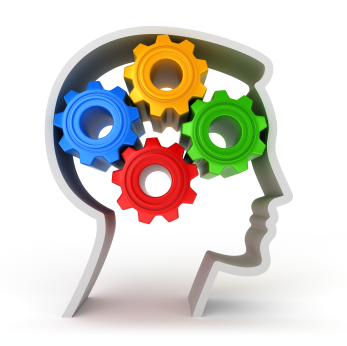 ZAPOZNÁNÍM A SPORTEMDOJABLONCE A LIBERCEKdy:		Pátek 20. až neděle 22. listopadu 2015Cena:		700,- Kč, sourozenec 650,- KčSraz:		V pátek 20. 11. v 16,30 na Černém mostě u odjezdu meziměstských autobusů nástupiště 7Návrat: 	V neděli 22. 11. v 17,15 na Černý most  - příjezd autobusů Ubytování:	V teple a suchu skautské základny oddílu Watakí v Jablonci n. Nisou (bývalá MŠ)Strava:	 	Páteční večeře z domova (společně uvaříme čaj), ostatní stravu si zajistíme na místěProgram:	Poznávání Jablonce a Liberce, návštěva IQ Landie, pravděpodobně návštěva bazénu, drobné sportovní hry, získávání skautských dovednostíVybavení: 	Dobrý batoh a do něj zabalit - spacák, karimatku, dobré zimní boty na sebe, přezuvky do klubovny, ešus na jednu dvojici, hrnek, příbor, termosku či lahev na pití, utěrku, toaletní potřeby, zelené skautské triko, čepici + šátek, oblečení na ven + 1x náhradní, teplé spodní prádlo, čepici, rukavice, mikinu, dostatek ponožek, plavky, oblečení na převlečení do klubovny. Funkční baterku, KPZ, Nováčka nebo Stezku, psací potřeby, uzlovačku, nůž, společenskou hru, menší batoh na výlet. Akce je určena:	Pro zvídavé děti s chutí objevovat zajímavé věci a experimentovatZávazné potvrzení účasti elektronickou formou – odkaz vám byl zaslán - nejpozději do neděle 8. 11. 2015.
Písemná přihláška včetně úhrady účastnického poplatku nejpozději v úterý 10. 11. a středu 11. 11. na schůzkách.Doprovod Katka Hejduková 608 120 010, Karel Michalík Orel, Ivana Kašparová a další. Dotazy lze směrovat na výše uvedené kontakty.…………………………………………………….zde odstřihnout a odevzdat na schůzce………………………………………………Přihláška na střediskovou výpravu Za poznáním a sportem do Jablonce a Liberce 20. – 22. 11. 2015Jméno, datum narození, bydliště:…………………………………………………………………………………………………………………………………………………………………Datum………………………..podpis rodičů………………………………………………. 700,-/650 Kč převzal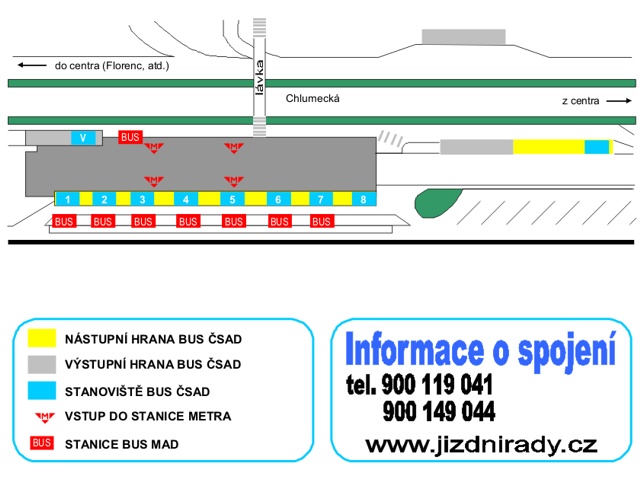 